АДМИНИСТРАЦИЯ ХАДЫЖЕНСКОГО ГОРОДСКОГО ПОСЕЛЕНИЯ АПШЕРОНСКОГО РАЙОНАПОСТАНОВЛЕНИЕот 22.04.2021                                                               № 160г. ХадыженскОб утверждении Положения о системах оповещения населения Хадыженского городского поселения Апшеронского районаВ соответствии с федеральными законами Российской Федерации от 21 декабря 1994 г. № 68-ФЗ "О защите населения и территорий от чрезвычайных ситуаций природного и техногенного характера", от 12 февраля 1998 г. № 28-ФЗ "О гражданской обороне", от 7 июля 2003 г. № 126-ФЗ "О связи", от 26 февраля 1997 г. № 31-ФЗ "О мобилизационной подготовке и мобилизации в Российской Федерации", от 6 октября 2003 г. № 131-ФЗ "Об общих принципах организации местного самоуправления в Российской Федерации", от 21 июля 1997 г. № 116-ФЗ "О промышленной безопасности опасных производственных объектов", от 21 июля 1997 г. № 117-ФЗ "О безопасности гидротехнических сооружений", от 9 января 1996 г. № 3-ФЗ "О радиационной безопасности населения", Законом Российской Федерации от 27 декабря 1991 г. № 2124-1 "О средствах массовой информации", указами Президента Российской Федерации от 11 июля 2004 г. № 868 "Вопросы Министерства Российской Федерации по делам гражданской обороны, чрезвычайным ситуациям и ликвидации последствий стихийных бедствий", постановлениями Правительства Российской Федерации от 30 декабря 2003 г. № 794 "О единой государственной системе предупреждения и ликвидации чрезвычайных ситуаций", от 26 ноября 2007 г. № 804 "Об утверждении Положения о гражданской обороне в Российской Федерации", от 2 апреля 2020 г. № 417 "Об утверждении Правил поведения, обязательных для исполнения гражданами и организациями, при введении режима повышенной готовности или чрезвычайной ситуации", от 9 декабря 2014 г. № 1342 "О порядке оказания услуг телефонной связи", распоряжением Правительства Российской Федерации от 14 октября 2004 г. № 1327-р "Об организации обеспечения граждан информацией о чрезвычайных ситуациях и угрозе террористических актов с использованием современных технических средств массовой информации" для координации деятельности по выполнению мероприятий, направленных на создание и поддержание в состоянии постоянной готовности систем оповещения населения, а также в целях оповещения и информирования населения Хадыженского городского поселения Апшеронского района п о с т а н о в л я ю:Утвердить «Положение о системах оповещения населения Хадыженского городского поселения Апшеронского района» (Приложение).Рекомендовать руководителям организаций, предприятий, учреждений независимо от формы собственности находящихся на территории Хадыженского городского поселения Апшеронского района:-	в целях своевременного оповещения своих сотрудников разработать схемы и инструкции по оповещению и информированию сотрудников;-	иметь на территориях объектов необходимое количество радиотрансляционных точек коллективного пользования, обеспечивающих доведение сигналов оповещения и информации до всех сотрудников.Ведущему специалисту отдела по ГО и ЧС администрации Хадыженского городского поселения Апшеронского района (Алдошин) создать запас мобильных (перевозимых и переносных) технических средств оповещения в количестве 3 (трех) комплектов. Иметь в составе мобильного (перевозимого и переносного) комплекта технических средств оповещения электромегафон ручной и ручную механическую сирену.Постановление администрации Хадыженского городского поселения Апшеронского района от 18 ноября 2019 года № 492 «О своевременном оповещении и информировании населения Хадыженского городского поселения Апшеронского района об угрозе возникновения или о возникновении чрезвычайных ситуаций» признать утратившим силу.Постановление администрации Хадыженского городского поселения Апшеронского района от 10 декабря 2019 года № 518 «О внесении изменений в постановление от 18 ноября 2019 года № 492 «О своевременном оповещении и информировании населения Хадыженского городского поселения Апшеронского района об угрозе возникновения или о возникновении чрезвычайных ситуаций»» признать утратившим силу.Постановление администрации Хадыженского городского поселения Апшеронского района от 12 мая 2020 года № 158 «О внесение изменений в постановление администрации Хадыженского городского поселения Апшеронского района от 18 ноября 2019 года № 492 «О своевременном оповещении и информировании населения Хадыженского городского поселения Апшеронского района об угрозе возникновения или о возникновении чрезвычайных ситуаций»» признать утратившим силу.4. Главному специалисту отдела организационно-кадровой работы администрации Хадыженского городского поселения Апшеронского района (Кожухова) разместить данное постановление на официальном сайте администрации Хадыженского городского поселения Апшеронского района в сети интернет.5. Контроль за выполнением настоящего оставляю за собой.6. Постановление вступает в силу со дня его подписания.Исполняющий обязанности главыХадыженского городского поселенияАпшеронского района                                           Д.В. АлександровПРИЛОЖЕНИЕУТВЕРЖДЕНОпостановлением администрации Хадыженского городского поселения Апшеронского районаот 22.04.2021 г. № 160ПОЛОЖЕНИЕо своевременном оповещении и информировании населенияХадыженского городского поселения Апшеронского районаОбщие положенияПоложение о системах оповещения населения Хадыженского городского поселения Апшеронского района (далее - Положение) разработано в соответствии с федеральными законами Российской Федерации от 21 декабря 1994 г. № 68-ФЗ "О защите населения и территорий от чрезвычайных ситуаций природного и техногенного характера", от 12 февраля 1998 г. № 28-ФЗ "О гражданской обороне", от 7 июля 2003 г. № 126-ФЗ "О связи", от 26 февраля 1997 г. № 31-ФЗ "О мобилизационной подготовке и мобилизации в Российской Федерации", от 6 октября 2003 г. № 131-ФЗ "Об общих принципах организации местного самоуправления в Российской Федерации", от 21 июля 1997 г. № 116-ФЗ "О промышленной безопасности опасных производственных объектов", от 21 июля 1997 г. № 117-ФЗ "О безопасности гидротехнических сооружений", от 9 января 1996 г. № 3-ФЗ "О радиационной безопасности населения", Законом Российской Федерации от 27 декабря 1991 г. № 2124-1 "О средствах массовой информации", указами Президента Российской Федерации от 11 июля 2004 г. № 868 "Вопросы Министерства Российской Федерации по делам гражданской обороны, чрезвычайным ситуациям и ликвидации последствий стихийных бедствий", постановлениями Правительства Российской Федерации от 30 декабря 2003 г. № 794 "О единой государственной системе предупреждения и ликвидации чрезвычайных ситуаций", от 26 ноября 2007 г. № 804 "Об утверждении Положения о гражданской обороне в Российской Федерации", от 2 апреля 2020 г. № 417 "Об утверждении Правил поведения, обязательных для исполнения гражданами и организациями, при введении режима повышенной готовности или чрезвычайной ситуации", от 9 декабря 2014 г. № 1342 "О порядке оказания услуг телефонной связи", распоряжением Правительства Российской Федерации от 14 октября 2004 г. № 1327-р "Об организации обеспечения граждан информацией о чрезвычайных ситуациях и угрозе террористических актов с использованием современных технических средств массовой информации", приказа МЧС России и Министерства цифрового развития, связи и массовых коммуникаций РФ от 31 июля 2020 г. № 578/365 "Об утверждении Положения о системах оповещения населения" определяет последовательность, сроки и порядок организации оповещения и информирования населения Хадыженского городского поселения Апшеронского района через средства массовой информации и по иным каналам о прогнозируемых и возникших чрезвычайных ситуациях и пожарах, мерах по обеспечению безопасности населения и территорий Хадыженского городского поселения Апшеронского района, приемах и способах защиты, а также пропаганде в области гражданской обороны, защиты населения и территорий от чрезвычайных ситуаций, обеспечения пожарной безопасности и безопасности людей на водных объектах.Положение определяет назначение, задачи и требования к системам оповещения населения, порядок их задействования и поддержания в состоянии постоянной готовности.Оповещение населения Хадыженского городского поселения Апшеронского района о чрезвычайных ситуациях – доведение до населения сигналов оповещения и экстренной информации об опасностях, возникающих при угрозе возникновения или возникновении чрезвычайных ситуаций (далее - ЧС) природного и техногенного характера, а также при военных конфликтах или вследствие этих конфликтов, о правилах поведения населения и необходимости проведения мероприятий по защите.Сигнал оповещения является командой для проведения мероприятий по гражданской обороне и защите населения от чрезвычайных ситуаций природного и техногенного характера органами управления и силами гражданской обороны и единой государственной системы предупреждения и ликвидации чрезвычайных ситуаций, а также для применения населением средств и способов защиты.Экстренная информация о фактических и прогнозируемых опасных природных явлениях и техногенных процессах, загрязнении окружающей среды, заболеваниях, которые могут угрожать жизни или здоровью граждан, а также правилах поведения и способах защиты незамедлительно передается по системе оповещения населения.Система оповещения населения включается в систему управления гражданской обороной (далее - ГО) и единой государственной системы предупреждения и ликвидации чрезвычайных ситуаций (далее - РСЧС), обеспечивающей доведение до населения, органов управления и сил ГО и РСЧС сигналов оповещения и (или) экстренной информации, и состоит из комбинации взаимодействующих элементов, состоящих из специальных программно-технических средств оповещения, средств комплексной системы экстренного оповещения населения, комплексной системы информирования и оповещения населения в местах массового пребывания людей, громкоговорящих средств на подвижных объектах, мобильных и носимых средств оповещения, а также обеспечивающих ее функционирование каналов, линий связи и сетей передачи данных единой сети электросвязи Российской Федерации.Информирование населения Хадыженского городского поселения Апшеронского района о ЧС - это доведение до населения через средства массовой информации и по иным каналам информации о прогнозируемых и возникших ЧС, принимаемых мерах по обеспечению безопасности населения и территорий, приемах и способах защиты, а также проведение пропаганды знаний в области гражданской обороны, защиты населения и территорий от чрезвычайных ситуаций, в том числе обеспечения безопасности людей на водных объектах, и обеспечения пожарной безопасности.Информирование населения Хадыженского городского поселения Апшеронского района об угрозе возникновения чрезвычайной ситуации или о возникновении чрезвычайных ситуаций также может осуществляться через местные средства массовой информации и при проведении собраний, сходов, встреч с населением.При организации информирования населения Хадыженского городского поселения Апшеронского района через средства массовой информации и по иным каналам о прогнозируемых и возникших чрезвычайных ситуациях и пожарах, мерах по обеспечению безопасности населения и территорий Хадыженского городского поселения Апшеронского района, приемах и способах защиты должностным лицам, ответственным за решение этой задачи, запрещается давать сведения, которые могут вызвать панику среди населения Хадыженского городского поселения Апшеронского района, массовые нарушения общественного порядка, а также информацию, содержащую сведения ограниченного доступа.Юридическим фактом, являющимся основанием для оповещения и информирования населения Хадыженского городского поселения Апшеронского района о чрезвычайных ситуациях и пожарах через средства массовой информации, является решение главы муниципального образования Апшеронский район, главы Хадыженского городского поселения Апшеронского района или председателя комиссии по предупреждению и ликвидации чрезвычайных ситуаций и обеспечению пожарной безопасности Хадыженского городского поселения Апшеронского района (в зависимости от конкретной обстановки), руководителя организации, предприятия и учреждения Хадыженского городского поселения Апшеронского района о введении режима повышенной готовности или режима чрезвычайной ситуации для соответствующих органов управления и сил единой государственной системы предупреждения и ликвидации чрезвычайных ситуаций (далее - РСЧС).Юридическим фактом для оповещения и информирования через средства массовой информации населения Хадыженского городского поселения Апшеронского района, проживающего (находящегося) в опасной зоне потенциально опасного объекта, опасного природного явления может также являться сообщение об указанных происшествиях непосредственно в единую дежурно - диспетчерскую службу (далее - ЕДДС) МО Апшеронский район, дежурному по администрации Хадыженского городского поселения Апшеронского района.Создание и поддержание в состоянии постоянной готовности систем оповещения населения является составной частью комплекса мероприятий, проводимых администрацией Хадыженского городского поселения Апшеронского района и организациями Хадыженского городского поселения Апшеронского района по подготовке и ведению гражданской обороны, предупреждению и ликвидации чрезвычайных ситуаций природного и техногенного характера.Назначение и основные задачи систем оповещения населенияСистемы оповещения населения предназначены для обеспечения доведения сигналов оповещения и экстренной информации до населения, органов управления и сил ГО и РСЧС.Основной задачей системы оповещения населения Хадыженского городского поселения Апшеронского района является обеспечение доведения сигналов оповещения и экстренной информации до:руководящего состава ГО и звена территориальной подсистемы РСЧС Хадыженского городского поселения Апшеронского района;сил ГО и РСЧС Хадыженского городского поселения Апшеронского района;дежурных (дежурно-диспетчерских) служб организаций и дежурных служб (руководителей) социально значимых объектов;людей, находящихся на территории Хадыженского городского поселения Апшеронского района.Организация оповещенияОрганизацию оповещения главы Хадыженского городского поселения Апшеронского района, дежурного по администрации Хадыженского городского поселения Апшеронского района возложить на отдел по ГО и ЧС администрации Хадыженского городского поселения Апшеронского района.Организацию оповещения руководителей предприятий и организаций Хадыженского городского поселения Апшеронского района, комиссии по Чрезвычайным ситуациям и пожарной безопасности Хадыженского городского поселения Апшеронского района возложить на ЕДДС МО Апшеронский район или на дежурного по администрации Хадыженского городского поселения Апшеронского района.Возложить обязанности по доведению сигналов оповещения:до работающего населения – на руководителей организаций, предприятий, учреждений всех форм собственности Хадыженского городского поселения Апшеронского района;до неработающего населения – на ЕДДС МО Апшеронский район, на дежурного по администрации Хадыженского городского поселения Апшеронского района и на специалистов отдела по ГО и ЧС администрации Хадыженского городского поселения Апшеронского района.Максимальный срок выполнения действий по организации оповещения и информирования населения Хадыженского городского поселения Апшеронского района через средства массовой информации о чрезвычайных ситуациях и пожарах:до 30 минут после введения для соответствующих подсистем и звеньев РСЧС режима повышенной готовности;до 20 минут после введения режима чрезвычайной ситуации.Оповещение населения Хадыженского городского поселения Апшеронского района об угрозе возникновения чрезвычайной ситуации или о возникновении чрезвычайных ситуаций осуществляется согласно схеме оповещения (Приложение № 1).Право на отдачу распоряжения о проведении оповещения населения Хадыженского городского поселения Апшеронского района об угрозе возникновения чрезвычайной ситуации или о возникновении чрезвычайных ситуаций предоставляется:на уровне Хадыженского городского поселения Апшеронского района - главе Хадыженского городского поселения Апшеронского района или лицу, которое его замещает или председателю комиссии по предупреждению и ликвидации чрезвычайных ситуаций и обеспечению пожарной безопасности Хадыженского городского поселения Апшеронского района (в зависимости от конкретной обстановки);на объектовом уровне - руководителям организаций, учреждений и предприятий Хадыженского городского поселения Апшеронского района с обязательным немедленным уведомлением о проведенном оповещении администрации или ЕДДС МО Апшеронский район.Состав системы оповещенияКомплексная система экстренного оповещения и информирования населения Хадыженского городского поселения Апшеронского района об угрозе или о возникновении чрезвычайной ситуации включает:работу электрических сирен в режиме 3-минутного непрерывного звучания, означающего сигнал "Внимание всем";работу комплекса локальной системы оповещения и информирования населения типа «Былина»;работу колоколов звукового оповещения (набатные установки);работу ручных (механических) сирен;использование муниципальной техники и машин специальных служб, оборудованных громкоговорящими устройствами;использование ручных громкоговорителей (мегафонов).Порядок оповещенияДля своевременного и полного оповещения населения Хадыженского городского поселения Апшеронского района об угрозе или о возникновении чрезвычайной ситуации специалистам отдела по ГО и ЧС администрации Хадыженского городского поселения Апшеронского района:подготовить, хранить и производить сверку один раз в квартал списки номеров телефонов в электронном виде и на бумажном носителе:должностных лиц администрации Хадыженского городского поселения Апшеронского района,членов комиссии по предупреждению и ликвидации чрезвычайных ситуаций и обеспечению пожарной безопасности Хадыженского городского поселения Апшеронского района,служб постоянной готовности Хадыженского городского поселения Апшеронского района,руководителей организаций, предприятий, учреждений независимо от формы собственности находящихся на территории Хадыженского городского поселения Апшеронского района, подлежащих оповещению;разработать, своевременно обновлять и утверждать тексты речевых сообщений по информированию населения Хадыженского городского поселения Апшеронского района, согласовав их с отделом по вопросам гражданской обороны и чрезвычайным ситуациям администрации муниципального образования Апшеронский район (Приложение № 2);руководителям предприятий, организаций, на территории которых размещены элементы системы оповещения (сирены), предоставить в отдел по ГО и ЧС администрации Хадыженского городского поселения Апшеронского района списки лиц, ответственных за включение сирен с указанием номеров телефонов, а специалистам отдела по ГО и ЧС Хадыженского городского поселения Апшеронского района при изменении данных своевременно обновлять и утверждать их (Приложение № 3);изготовить, своевременно обновлять и утверждать, а руководителям организаций, предприятий, учреждений независимо от формы собственности, на территории которых размещены элементы системы оповещения (сирены), разместить в непосредственной близости от устройства включения и выключения сирен инструкцию должностному лицу, ответственному за включение электрической сирены при возникновении чрезвычайных ситуаций (Приложение № 4);при угрозе или возникновении чрезвычайных ситуаций обеспечить в минимальные сроки передачу речевой информации и условных сигналов с любого доступного носителя или способом прямой передачи (при необходимости) по команде должностных лиц, имеющих право отдавать такие распоряжения;принимать меры для содержания в исправном состоянии стационарные системы оповещения (сирены С-28, С-40, речевая система типа «Былина») администрации Хадыженского городского поселения и контролировать исправность ведомственных сирен предприятий и организаций, находящихся на территории Хадыженского городского поселения Апшеронского района, а также резервы мобильных средств оповещения (ручные (механические) сирены, ручные громкоговорители (мегафоны));своевременно проводить корректировку планов оповещения населения Хадыженского городского поселения Апшеронского района в районах, где отсутствуют речевые системы оповещения типа «Былина»;своевременно уточнять и утверждать при внесении изменений маршруты оповещения населения Хадыженского городского поселения Апшеронского района, проживающего в паводкоопасных зонах и в зонах, неоднократно подвергавшихся затоплению, где отсутствуют речевые системы оповещения типа «Былина», с обозначением маршрутов передвижения специального транспорта, укомплектованного громкоговорящей системой (ГГС) оповещения населения или мобильными средствами оповещения – автомобиль, укомплектованный ручной (механической) сиреной и ручным громкоговорителем (мегафоном) с экипажем из 2 человек – водитель и человек, проводящий оповещение (Приложение № 5);для оповещения граждан, имеющих инвалидность, детей и лиц преклонного возраста организовать подворовой обход мест их проживания с последующей эвакуацией на сборные пункты временного размещения, а при необходимости – в лечебные учреждения;обеспечить информирование населения Хадыженского городского поселения Апшеронского района о том, что звук сирены означает сигнал «Внимание Всем». Услышав этот сигнал необходимо немедленно включить громкоговоритель, радио-, телеприемник, телефон, прослушать или просмотреть сообщения, передаваемые органом управления по делам гражданской обороны и чрезвычайным ситуациям средствами массовой информации, по сети интернет, с помощью телефонных мессенджеров (WhatsApp, Viber и других), а также по системе оповещения типа «Былина». Необходимо действовать строго по указаниям этих органов. Кроме этого, для населения, проживающего в паводкоопасных зонах, данный сигнал, подаваемый по длительности более 5 минут, обозначает возможность возникновения или возникновение чрезвычайной ситуации, связанной с затоплением их домовладений, и оповещает о необходимости самостоятельного убытия граждан в ранее определенные пункты сбора для отправки к местам временного размещения;по окончании осенне–зимнего и весенне–летнего периода (два раза в год) обеспечить проведение и контролировать выполнение обслуживающей организацией работ по обслуживанию (при необходимости с демонтажем) элементов системы оповещения (сирен) с целью восстановления их технических параметров согласно графику, утверждаемому в начале года (Приложение № 6). Не допускать демонтажа более 3-х сирен одновременно. На время снятия стационарных сирен обеспечить объекты ручными механическими сиренами;создать и иметь запас исправных сирен в количестве: сирена С-40 – 1 единица, сирена С-28Н – 1 единица, для своевременной замены неисправных;создать и иметь запас исправных мобильных средств оповещения в составе: ручные (механические) сирены в количестве 3 (трех) штук, ручные громкоговорители (мегафоны) в количестве 3 (трех) штук, для укомплектования автомобилей, проводящих оповещение населения.Поддержание в готовности системы оповещения населенияПоддержание муниципальных и локальных систем оповещения в готовности организуется и осуществляется администрацией Хадыженского городского поселения и организациями, Хадыженского городского поселения соответственно.С целью контроля за поддержанием в готовности систем оповещения населения организуются и проводятся следующие виды проверок:комплексные проверки готовности систем оповещения населения с включением оконечных средств оповещения и доведением проверочных сигналов и информации до населения;технические проверки готовности к задействованию систем оповещения населения без включения оконечных средств оповещения населения.Комплексные проверки готовности системы оповещения проводятся два раза в год комиссией в составе представителей постоянно действующих органов управления РСЧС и органов повседневного управления РСЧС муниципального уровней, а также организаций, задействуемых при оповещении населения, при этом включение оконечных средств оповещения и доведение проверочных сигналов и информации до населения осуществляется в дневное время в первую среду марта и октября.По решению КЧС и ПБ могут проводиться дополнительные комплексные проверки готовности системы оповещения.Комплексные проверки готовности локальной системы оповещения проводятся во взаимодействии с администрацией Хадыженского городского поселения не реже одного раза в год комиссией из числа должностных лиц организации.В ходе работы комиссий проверяется выполнение всех требований настоящего Положения, а также положений о локальных системах оповещения соответственно.По результатам комплексной проверки готовности системы оповещения населения оформляется акт, в котором отражаются проверенные вопросы, выявленные недостатки, предложения по их своевременному устранению и оценка готовности системы оповещения населения, а также уточняется паспорт системы оповещения населения (Приложение № 7).Технические проверки готовности к задействованию систем оповещения проводятся без включения оконечных средств оповещения путем передачи проверочного сигнала «Звук пения птиц» и речевого сообщения «Техническая проверка» с периодичностью не реже одного раза в месяц.Перед проведением всех проверок в обязательном порядке проводится комплекс организационно-технических мероприятий с целью исключения несанкционированного запуска систем оповещения населения.Финансирование системы оповещенияФинансирование мероприятий по поддержанию в готовности и совершенствованию систем оповещения и информирования населения производится:на уровне Хадыженского городского поселения Апшеронского района - за счёт средств бюджета администрации Хадыженского городского поселения Апшеронского района;на объектовом уровне - за счёт собственных финансовых средств организаций, учреждений и предприятий Хадыженского городского поселения Апшеронского района.Ведущий специалист отдела по ГО и ЧСадминистрации Хадыженского городскогопоселения Апшеронского района                                   К.И. АлдошинПРИЛОЖЕНИЕ № 1к Положениюо своевременном оповещении и информировании населения Хадыженского городского поселения Апшеронского района об угрозе возникновения или о возникновении чрезвычайных ситуацийСХЕМАоповещения населения Хадыженского городского поселения Апшеронского района об угрозе возникновения чрезвычайной ситуации или о возникновении чрезвычайных ситуацийВедущий специалист отдела по ГО и ЧС администрацииХадыженского городского поселения Апшеронского района                                                       К.И. АлдошинПРИЛОЖЕНИЕ № 2к Положениюо своевременном оповещении и информировании населения Хадыженского городского поселения Апшеронского района об угрозе возникновения или о возникновении чрезвычайных ситуацийТекстобъявления об угрозе чрезвычайной ситуации природного характера(в преддверии затопления территорий)Внимание! Внимание!Граждане! В связи с резким повышением уровня воды в реках возможно подтопление жилых домов. Населению, проживающему в подтопляемом районе, собрать необходимые вещи, продукты питания, отключить электроэнергию, газ, воду, погасить огонь в печах и быть готовым к временной эвакуации в ранее указанный пункт временного размещения. О получении информации сообщите соседям, окажите помощь престарелым и больным.Будьте внимательны к сообщениям и рекомендациям комиссии по чрезвычайным ситуациям.Текстобъявления об угрозе чрезвычайной ситуации природного характера(при затоплении территорий)Внимание! Внимание!Граждане! В связи с резким повышением уровня воды в реках возможно подтопление жилых домов. Населению, проживающему в подтопляемом районе, собрать необходимые вещи, продукты питания, отключить электроэнергию, газ, воду, погасить огонь в печах, по возможности плотно закрыть окна и двери и направиться к ранее указанному пункту временной эвакуации. О получении информации сообщите соседям, окажите помощь престарелым и больным. В установленных местах будут находиться автобусы для доставки населения в приемные эвакуационные пункты.Будьте внимательны к сообщениям и рекомендациям комиссии по чрезвычайным ситуациям.Ведущий специалист отдела по ГО и ЧСадминистрации Хадыженского городскогопоселения Апшеронского района                                   К.И. АлдошинПРИЛОЖЕНИЕ № 3к Положениюо своевременном оповещении и информировании населения Хадыженского городского поселения Апшеронского района об угрозе возникновения или о возникновении чрезвычайных ситуацийСписокадресов предприятий, организаций, на территории которых размешены элементы системы оповещения (сирены) и номеров телефонов лиц, назначенных ответственными за включение систем оповещенияВедущий специалист отдела по ГО и ЧСадминистрации Хадыженского городскогопоселения Апшеронского района                                  К.И. АлдошинПРИЛОЖЕНИЕ № 4к Положениюо своевременном оповещении и информировании населения Хадыженского городского поселения Апшеронского района об угрозе возникновения или о возникновении чрезвычайных ситуацийИНСТРУКЦИЯдолжностному лицу, ответственному за включение электрической сирены при возникновении чрезвычайных ситуацийСирена предназначена для подачи звуковых сигналов при угрозе возникновения и (или) возникновении чрезвычайной ситуации.Сирена включается нажатием на кнопку (переводом рукоятки управления УЗО в верхнее положение).Включение сирены производится по распоряжению главы Хадыженского городского поселения, заместителя главы Хадыженского городского поселения, ведущего специалиста отдела по ГО и ЧС администрации Хадыженского городского поселения. Ответственный, получив распоряжение о включении сирены, перепроверяет источник информации, выдавший распоряжение, позвонив по телефону абонента, от которого поступило распоряжение (Захарова Ю.Н. раб.4-17-77, моб. 8-918-473-51-77; Александров Д.В. раб.4-16-01, моб. 8-989-275-77-27; Алдошин К.И. раб.4-22-62, моб. 8-9186391253). Удостоверившись, от кого поступило распоряжение, ответственный включает сирену путем нажатия на кнопку (переводит рукоятку управления УЗО в верхнее положение) на 3-5 минут. По истечении 3-5 минут ответственный отпускает кнопку (переводит рукоятку управления УЗО в нижнее положение) - сирена должна постепенно прекратить подачу звукового сигнала.По особому указанию главы Хадыженского городского поселения, заместителя главы Хадыженского городского поселения, специалистов отдела по ГО и ЧС администрации Хадыженского городского поселения при возможности возникновения или возникновении чрезвычайной ситуации, связанной с затоплением районов города, сигнал подавать длительностью 8-10 минут с паузой 1-2 минуты, до особого распоряжения.В целях проверки работоспособности сирены по распоряжению специалистов отдела по ГО и ЧС администрации Хадыженского городского поселения периодически проводится ее включение на время до 1 минуты.К включению сирены допускаются только ответственные.Кнопка включения сирены должна находиться в месте, исключающем несанкционированное включение.Ведущий специалист отдела по ГО и ЧСадминистрации Хадыженского городскогопоселения Апшеронского района                                  К.И. АлдошинПРИЛОЖЕНИЕ № 5к Положениюо своевременном оповещении и информировании населения Хадыженского городского поселения Апшеронского района об угрозе возникновения или о возникновении чрезвычайных ситуацийРасчетвыделения специального транспорта, укомплектованного громкоговорящей системой (ГГС) оповещения населения и мобильными средствами оповещенияКомплект мобильных средств оповещения состоит из электромегафона и ручной механической сирены. При убытии на маршрут оповещения получить комплект в отделе по ГО и ЧС администрации Хадыженского городского поселения Апшеронского района.Оповещение проводить в соответствии с маршрутными листами по указанным в них маршрутам и адресам (Приложение). Лично убедиться в том, что информация по оповещению доведена до инвалидов и многодетных семей.Сообщать о людях, не имеющих возможность самостоятельно эвакуироваться в пункты сбора, в штаб эвакуационной комиссии.По окончании оповещения поступить в распоряжение председателя эвакуационной комиссии и по его указанию приступить к оказанию помощи населению в эвакуации на приемные эвакопункты с маршрута оповещения.Ведущий специалист отдела по ГО и ЧСадминистрации Хадыженского городскогопоселения Апшеронского района                                  К.И. АлдошинПРИЛОЖЕНИЕк Приложению № 5Расчетвыделения специального транспорта, укомплектованного громкоговорящей системой (ГГС) оповещения населения и мобильными средствами оповещенияМАРШРУТНЫЕ ЛИСТЫМаршрут № 11. Маршрут – микрорайон «Автостанция»г. Хадыженск:- ул. Аэродромная; - ул. З. Космодемьянской;- ул. Пионерская;- ул. Пушкина;- ул. Кирпичная;- ул. Молодежная;- ул. Галкина;- ул. Морозова.2. Обратить особое внимание на оповещение по адресам проживания:- инвалидов:- ул. Аэродромная 20 – II гр.;- ул. Кирпичная 6 кв1 – II гр.- многодетных семей:- ул. Аэродромная, дома: 5/2 кв.27 – 3 детей, 5/4 кв.7 – 3 детей, 9 кв.2 – 3 детей, 16 кв.7 – 4 детей, 17 кв.3 – 3 детей, 19 кв.1 – 3 детей, 38 – 3 детей.- ул. З. Космодемьянской, дома: 23 – 3 детей, 57 – 3 детей, 88 – 3 детей, 100 – 3 детей.- ул. Кирпичная, дом 18 кв.2 – 3 детей;- ул. Молодежная, 12 – 6 детей;- ул. Морозова, дома: 14 – 5 детей, 16/Б кв.2 – 3 детей, 31 – 3 детей, 34 – 3 детей;- ул. Пушкина дом 12 – 4 детей;- людей преклонного возраста, проживающих одиноко:- ул. Аэродромная; - ул. З. Космодемьянской;- ул. Пионерская;- ул. Пушкина;- ул. Кирпичная;- ул. Молодежная;- ул. Галкина;- ул. Морозова.3. Задание – оповещение об угрозе возникновения или возникновении чрезвычайной ситуации.Текст:Внимание! Внимание! Граждане!В связи с резким повышением уровня воды в реках возможно подтопление жилых домов. Населению, проживающему в подтопляемом районе, собрать необходимые вещи, продукты питания, отключить электроэнергию, газ, воду, погасить огонь в печах, по возможности плотно закрыть окна и двери и направиться к пункту временной эвакуации в район Школы № 15.О получении информации сообщите соседям, окажите помощь престарелым, больным и многодетным семьям.В районе Школы № 15 будут находиться автобусы для доставки населения в приемные эвакуационные пункты.Будьте внимательны к сообщениям и рекомендациям комиссии по чрезвычайным ситуациям.Маршрут № 21. Маршрут – район от магазина «Магнит» по ул. Первомайской до перекрестка ул. Промысловой и ул. Нефтяниковг. Хадыженск:- ул. Первомайская от магазина «Магнит»;- ул. Чехова;- ул. Короленко;- ул. Куйбышева;- ул. Комсомольская;- ул. Озерная;- ул. Свердлова;- ул. Промысловая;- ул. Нахимова;- ул. Победы;- ул. Коммуны;- ул. Филиппова;- ул. Мира;- ул. Совхозная;- пер. Партизанский;- ул. 40 лет Октября;- ул. Белинского;- ул. Дружбы;- ул. Урицкого.2. Обратить особое внимание на оповещение по адресам проживания:- инвалидов- ул. Первомайская 182а, – II гр., 203 – II гр. – 2 чел;- ул. Победы 17 – II гр.;- ул. Промысловая 2 кв10 – II гр., 8 кв3 – II гр., 8 кв5 – II гр., 8а кв15 – II гр. – 3 чел; 10 кв1 – II гр., 10 кв6 – II гр., 10а кв1 – II гр., 10а кв2 – II гр., 15 – II гр., 19 – II гр.;- многодетных семей:- ул. Первомайская, дома: 162 – 3 детей, 180 – 3 детей, 184 – 3 детей, 212 – 4 детей, 220 – 4 детей;- ул. Короленко, дом 17 – 3 детей;- ул. Комсомольская, дома: 3 – 3 детей, 23 – 3 детей, 38 кв.2 – 3 детей, 65 кв.2 – 3 детей, 83 – 3 детей, 86А – 3 детей, 99 – 3 детей, 04 – 3 детей;- ул. Озерная, дома: 10 – 3 детей, 30 – 3 детей;- ул. Промысловая, дома: 2 кв.24 – 3 детей, 2 кв.28 – 3 детей, 31 кв.2 – 3 детей;- ул. Победы, дома: 29А – 3 детей, 58 – 3 детей, 63 – 3 детей, 65 – 3 детей, 67 – 3 детей;- ул. Коммуны, дома: 4 – 3 детей, 29 – 3 детей, 35 – 4 детей, 42 – 3 детей;- ул. Мира, дом 3 кв.4 – 3 детей;- пер. Партизанский, дом 10 – 5 детей;- людей преклонного возраста, проживающих одиноко:- ул. Первомайская;- ул. Чехова;- ул. Короленко;- ул. Куйбышева;- ул. Комсомольская;- ул. Озерная;- ул. Свердлова;- ул. Промысловая;- ул. Нахимова;- ул. Победы;- ул. Коммуны;- ул. Филиппова;- ул. Мира;- ул. Совхозная;- пер. Партизанский;- ул. 40 лет Октября;- ул. Белинского;- ул. Дружбы;- ул. Урицкого.3.Задание – оповещение об угрозе возникновения или возникновении чрезвычайной ситуации.Текст:Внимание! Внимание! Граждане!В связи с резким повышением уровня воды в реках возможно подтопление жилых домов. Населению, проживающему в подтопляемом районе, собрать необходимые вещи, продукты питания, отключить электроэнергию, газ, воду, погасить огонь в печах, по возможности плотно закрыть окна и двери и направиться к пункту временной эвакуации в район ПАТП или заправки «Лукойл».О получении информации сообщите соседям, окажите помощь престарелым, больным и многодетным семьям.В районе ПАТП и заправки «Лукойл» будут находиться автобусы для доставки населения в приемные эвакуационные пункты.Будьте внимательны к сообщениям и рекомендациям комиссии по чрезвычайным ситуациям.Маршрут № 31. Маршрут – район «Машзавода» от перекрестка ул. Промысловой и ул. Нефтяников до выезда из города в Кабардинское сельское поселение.г. Хадыженск:- ул. Добролюбова;- ул. Московская;- ул. Промысловая;- ул. Котовского;- ул. Механическая;- пер. Промышленный;- ул. Курганная;- ул. Гагарина;- ул. Островского;- ул. Матросова;- ул. Питерская;- ул. Комарова;- ул. Есенина;- ул. Некрасова;- ул. Светлая;- ул. Луговая;- ул. Заводская;- ул. Рокоссовского;- ул. Коммунистическая;- пер. Кабардинский;- пер. Техснабовский.2. Обратить особое внимание на оповещение по адресам проживания:- инвалидов:- ул. Механическая 39 кв1 – II гр., 39 кв2 – III гр., 49 кв1 – II гр., 41 кв14 – III гр.;- ул. Комарова 29 – II гр.;- многодетных семей:- ул. Добролюбова, дома: 27 кв.1 – 3 детей, 27 кв.7 – 5 детей, 36 – 3 детей, 53 – 6 детей, 54 – 4 детей, 77 – 3 детей, 94 – 8 детей, 103 – 3 детей, 105 – 4 детей, 143 – 3 детей, 181 – 3 детей;- ул. Московская, дома:12 – 4 детей,32 – 3 детей, 58 – 3 детей;- ул. Промысловая, дома: 14 кв.2 – 3 детей, 22 кв.5 – 3 детей, 105 – 3 детей, 108 – 3 детей, 115 – 3 детей, 118 кв.2 – 3 детей, 119 – 3 детей, 148 – 3 детей, 159 – 3 детей;- ул. Котовского, 3 кв.15 – 3 детей;- ул. Механическая, дома: 7 кв.2 – 3 детей, 15 – 3 детей;- ул. Курганная, 19 – 6 детей;- ул. Островского, дома: 1/А – 3 детей, 18 – 3 детей, 25 – 3 детей;- ул. Матросова, дома: 16 – 3 детей, 22 кв.1 – 3 детей;- ул. Есенина, дома:15 кв.1 – 3 детей, 15 кв.2 – 4 детей;- ул. Некрасова, дома: 7 – 3 детей, 18 – 3 детей;- ул. Светлая, дома:5 кв.2 – 3 детей, 21 – 3 детей;- ул. Заводская, дома: 11 – 3 детей, 19 – 3 детей;- ул. Рокоссовского, дома: 10 – 3 детей, 20 – 3 детей;- ул. Коммунистическая, дома: 8 – 3 детей, 15 – 3 детей, 17 – 3 детей;- пер. Кабардинский, дома: 9 – 3 детей, 13 – 3 детей, 14 – 3 детей;- пер. Техснабовский, дома: 2 кв.1 – 5 детей, 7 кв.5 – 3 детей;- людей преклонного возраста, проживающих одиноко:- ул. Добролюбова;- ул. Московская;- ул. Промысловая;- ул. Котовского;- ул. Механическая;- пер. Промышленный;- ул. Курганная;- ул. Гагарина;- ул. Островского;- ул. Матросова;- ул. Питерская;- ул. Комарова;- ул. Есенина;- ул. Некрасова;- ул. Светлая;- ул. Луговая;- ул. Заводская;- ул. Рокоссовского;- ул. Коммунистическая;- пер. Кабардинский;- пер. Техснабовский.3.Задание – оповещение об угрозе возникновения или возникновении чрезвычайной ситуации.Текст:Внимание! Внимание! Граждане!В связи с резким повышением уровня воды в реках возможно подтопление жилых домов. Населению, проживающему в подтопляемом районе, собрать необходимые вещи, продукты питания, отключить электроэнергию, газ, воду, погасить огонь в печах, по возможности плотно закрыть окна и двери и направиться к пункту временной эвакуации в район Школы № 15.О получении информации сообщите соседям, окажите помощь престарелым, больным и многодетным семьям.В районе Школы № 15 будут находиться автобусы для доставки населения в приемные эвакуационные пункты.Будьте внимательны к сообщениям и рекомендациям комиссии по чрезвычайным ситуациям.Маршрут № 41. Маршрут – район ул. Кирова от начала до моста через реку Хадажка.г. Хадыженск:- ул. Кирова от начала до моста через реку Хадажка;- ул. Автодорская;- ул. Щорса;- ул. Янтарная;- ул. Бирюзовая;- ул. Рубиновая;- ул. Гранатовая;- пер. Тупиковый.2. Обратить особое внимание на оповещение по адресам проживания:- инвалидов – нет.- многодетных семей:- ул. Кирова, 93 кв.2 – 3 детей;- ул. Автодорская, дома: 1 – 3 детей, 10 – 3 детей, 13 – 3 детей, 31 – 4 детей,;- ул. Щорса, 3 кв.3 – 3 детей;- ул. Янтарная, 9 – 3 детей;- ул. Гранатовая, дома: 1 – 3 детей, 3 – 3 детей;- людей преклонного возраста, проживающих одиноко:- ул. Кирова;- ул. Автодорская;- ул. Щорса;- ул. Янтарная;- ул. Бирюзовая;- ул. Рубиновая;- ул. Гранатовая;- пер. Тупиковый.3.Задание – оповещение об угрозе возникновения или возникновении чрезвычайной ситуации.Текст:Внимание! Внимание! Граждане!В связи с резким повышением уровня воды в реках возможно подтопление жилых домов. Населению, проживающему в подтопляемом районе, собрать необходимые вещи, продукты питания, отключить электроэнергию, газ, воду, погасить огонь в печах, по возможности плотно закрыть окна и двери и направиться к пункту временной эвакуации в район ДК «Нефтяник»О получении информации сообщите соседям, окажите помощь престарелым, больным и многодетным семьям.В ДК «Нефтяник» находится приемный эвакуационный пункт.Будьте внимательны к сообщениям и рекомендациям комиссии по чрезвычайным ситуациям.Маршрут № 51. Маршрут – микрорайон «Центр» по ул. Кирова.г. Хадыженск:- ул. Кирова от перекрестка с ул. Первомайской до моста через реку Хадажка;- пер. Набережный;- ул. Ленина;- ул. Рабочая;- ул. Коммуны;- ул. Транспортный;- ул. Слесарный;- ул. Рыбный.2. Обратить особое внимание на оповещение по адресам проживания:- инвалидов – нет.- многодетных семей:- ул. Кирова, дома: 94 – 3 детей, 107 кв.2 – 4 детей, 114 – 3 детей, 119 кв.1 – 3 детей, 146 кв.8 – 3 детей, 171 кв18 – 3 детей;- пер. Набережный, дома: 8 – 3 детей, 12 – 3 детей;- ул. Ленина, дома: 8 кв.3 – 3 детей, 10 – 3 детей;- ул. Рабочая, 8 кв.1 – 3 детей;- ул. Коммуны, дома: 4 – 3 детей, 29 – 3 детей, 35 – 4 детей, 42 – 3 детей;- людей преклонного возраста, проживающих одиноко:- ул. Кирова;- пер. Набережный;- ул. Ленина;- ул. Рабочая;- ул. Коммуны;- ул. Транспортный;- ул. Слесарный;- ул. Рыбный.3.Задание – оповещение об угрозе возникновения или возникновении чрезвычайной ситуации.Текст:Внимание! Внимание! Граждане!В связи с резким повышением уровня воды в реках возможно подтопление жилых домов. Населению, проживающему в подтопляемом районе, собрать необходимые вещи, продукты питания, отключить электроэнергию, газ, воду, погасить огонь в печах, по возможности плотно закрыть окна и двери и направиться к пункту временной эвакуации в район ДК «Нефтяник»О получении информации сообщите соседям, окажите помощь престарелым, больным и многодетным семьям.В ДК «Нефтяник» находится приемный эвакуационный пункт.Будьте внимательны к сообщениям и рекомендациям комиссии по чрезвычайным ситуациям.Маршрут № 61. Маршрут – микрорайон «Горбольницы»г. Хадыженск:- ул. Кирова;- пер. Больничный.2. Обратить особое внимание на оповещение по адресам проживания:- инвалидов – нет.- многодетных семей:- ул. Кирова, дома: 230 – 3 детей, 240 – 3 детей, 355 – 3 детей, 361 – 4 детей;- людей преклонного возраста, проживающих одиноко:- ул. Кирова;- пер. Больничный.3.Задание – оповещение об угрозе возникновения или возникновении чрезвычайной ситуации.Текст:Внимание! Внимание! Граждане!В связи с резким повышением уровня воды в реках возможно подтопление жилых домов. Населению, проживающему в подтопляемом районе, собрать необходимые вещи, продукты питания, отключить электроэнергию, газ, воду, погасить огонь в печах, по возможности плотно закрыть окна и двери и направиться к пункту временной эвакуации в район Больницы.О получении информации сообщите соседям, окажите помощь престарелым, больным и многодетным семьям.В районе Больницы будут находиться автобусы для доставки населения в приемные эвакуационные пункты.Будьте внимательны к сообщениям и рекомендациям комиссии по чрезвычайным ситуациям.Маршрут № 7Маршрут – район санаторий «Минеральный» - х. Травалевг. Хадыженск:- ул. Германенко;- ул. 1 Заречная;- ул. 2 Заречная;- ул. 3 Заречная;- ул. 4 Заречная;- ул. 5 Заречная;- ул. 6 Заречная;- ул. 7 Заречная;- ул. 8 Заречная;- ул. 9 Заречная;- ул. Шевченко;- х. Травалев, ул. Чкалова.2. Обратить особое внимание на оповещение по адресам проживания:- инвалидов – нет.- многодетных семей:- ул. Германенко, дома: 2 кв.2 – 3 детей, 38/А – 3 детей, 58 кв.9 – 3 детей;- х. Травалев, ул. Чкалова, дома: 27 - 3 детей, 41 – 3 детей, 70 – 5 детей, 90– 5 детей, 111– 3 детей, 115– 4 детей;- х. Травалев, ул. Тихая, дома: 1 кв.5 - 3 детей, 28 - 4 детей;- х. Травалев, ул. Подгорная, 3 – 4 детей.- людей преклонного возраста, проживающих одиноко:- ул. Германенко;- ул. 1 Заречная;- ул. 2 Заречная;- ул. 3 Заречная;- ул. 4 Заречная;- ул. 5 Заречная;- ул. 6 Заречная;- ул. 7 Заречная;- ул. 8 Заречная;- ул. 9 Заречная;- ул. Шевченко;- х. Травалев, ул. Чкалова.3. Задание – оповещение об угрозе возникновения или возникновении чрезвычайной ситуации.Текст:Внимание! Внимание! Граждане! В связи с ливневыми дождями произошел резкий подъем уровня воды в малых реках и водотоках. Возможно подтопление жилых домов. Соберите необходимые вещи, документы, деньги, продукты питания, отключите электроэнергию, газ, воду и выходите в район 24 школы или сельского клуба на х. Травалев.О получении информации сообщите соседям, окажите помощь престарелым, больным и многодетным семьям.В районе 24 школы и сельского клуба на х. Травалев будут находиться автобусы для доставки населения в приемные эвакуационные пункты.Будьте внимательны к сообщениям и рекомендациям комиссии по чрезвычайным ситуациям.Ведущий специалист отдела по ГО и ЧСадминистрации Хадыженского городскогопоселения Апшеронского района                                   К.И. АлдошинПРИЛОЖЕНИЕ № 6к Положениюо своевременном оповещении и информировании населения Хадыженского городского поселения Апшеронского района об угрозе возникновения или о возникновении чрезвычайных ситуацийГрафикобслуживания сиренХадыженского городского поселения Апшеронского районана 2021 годВедущий специалист отдела по ГО и ЧСадминистрации Хадыженского городскогопоселения Апшеронского района                                  К.И. АлдошинПРИЛОЖЕНИЕ № 7к Положениюо своевременном оповещении и информировании населения Хадыженского городского поселения Апшеронского района об угрозе возникновения или о возникновении чрезвычайных ситуацийПаспортсистемы оповещения населенияХадыженского городского поселения Апшеронского районапо состоянию на 21.04.2021 года.Наименование и шифр региональной (муниципальной) системы оповещения (РСО, МСО) населения (далее - система оповещения) субъекта Российской Федерации (муниципального образования) система оповещения населения Хадыженского городского поселения Апшеронского района.Год ввода системы оповещения населения в эксплуатацию 2013 г.Нормативный документ: постановление администрации Хадыженского городского поселения Апшеронского района от 15 марта 2013 года № 160 «О создании и поддержании в состоянии постоянной готовности системы оповещения населения об опасностях, возникающих при ведении боевых действий или в следствии этих действий».Установленный срок эксплуатации системы оповещения населения бессрочно (лет).Превышение эксплуатационного ресурса нет (лет).Административно-территориальное деление субъекта Российской Федерации (состав муниципального образования) с использованием (ОКАТО (ОКТМО): _______________________________________________________(перечень муниципальных образований: городские округа, городские округа с внутригородским делением, муниципальные районы, муниципальные округа, внутригородские территории городов федерального значения, с указанием для каждого (при наличии) количества внутригородских районов, городских, сельских поселений).1. Оповещение населения Хадыженского городского поселения Апшеронского района, проживающего или осуществляющего хозяйственную деятельность в границах зоны действия МСО.1.1. Оповещение населения техническими средствами оповещения (электрическими, электронными сиренами и мощными акустическими системами) в автоматизированном режиме.Примечание:"РСО" - региональная система оповещения;"МСО" - муниципальная система оповещения;"МО" - муниципальное образование;"ВГР" - внутригородской район;"ГП" - городские поселения;"СП" - сельские поселения;"НП" - населенные пункты, не являющиеся МО;"ПСД" - проектно-сметная документация;"Г", "ОГ", "НГ" - "готовые"; "ограничено готовые"; "неготовые" системы оповещения;"Проживает населения" - проживает или осуществляет хозяйственную деятельность населения;"ТСО" - технические средства оповещения (электрические, электронные сирены и мощные акустические системы), работающие в автоматизированном режиме.1.2. Оповещение населения различными средствами оповещения в автоматизированном режиме.1.3. Оповещение населения различными средствами оповещения в ручном режиме.1.4. Оповещение населения локальными системами оповещения организаций, эксплуатирующих опасные производственные объекты I и II классов опасности, особо радиационно опасные и ядерно опасные производства и объекты, последствия аварий на которых могут причинять вред жизни и здоровью населения, проживающего или осуществляющего хозяйственную деятельность в зонах воздействия поражающих факторов за пределами их территорий, гидротехнические сооружения чрезвычайно высокой опасности и гидротехнические сооружения высокой опасности.Примечание:"РСО" - региональная система оповещения;"МСО" - муниципальная система оповещения;"ЛСО" - локальная система оповещения;"Ф"; "С"; "М"; "Ч" - организации (производства, объекты, гидротехнические сооружения), находящиеся в ведении федеральных органов исполнительной власти Российской Федерации, органов государственной власти субъектов Российской Федерации, органов местного самоуправления и в частной собственности соответственно;"Г", "ОГ", "НГ" - "готовые"; "ограничено готовые"; "неготовые" системы оповещения;"Проживающее в зоне действия ЛСО" - проживающего или осуществляющего хозяйственную деятельность в зоне действия ЛСО.1.5. Оповещение населения комплексными системами экстренного оповещения населения (КСЭОН) в зонах экстренного оповещения населения.Примечание:"РСО" - региональная система оповещения;"МСО" - муниципальная система оповещения;"КСЭОН" - комплексная система экстренного оповещения населения;"ЧС" - чрезвычайная ситуация;"Зона" - зона экстренного оповещения населения;"НП" - населенный пункт;"СМ" - система мониторинга;"Проживающее в зоне" - проживающее или осуществляющее хозяйственную деятельность в зоне;"*" - если зона экстренного оповещения населения указывается в пункте "Смешанные", то в пунктах "Техногенные" и"Природные" не указывается (для исключения дублирования).1.6. Оповещение населения средствами общероссийской комплексной системы информирования и оповещения населения в местах массового пребывания людей (ОКСИОН).Примечание:"ОКСИОН" - общероссийская комплексная система информирования и оповещения населения в местах массового пребывания людей;"ПУОН" - пункты уличного информирования и оповещения населения;"ПИОН" - пункты информирования и оповещения населения в зданиях с массовым пребыванием людей;"МКИОН" - мобильные комплексы информирования и оповещения населения;"ТК" - терминальный комплекс ОКСИОН;"Проживающее в НП" - проживающее или осуществляющее хозяйственную деятельность в населенном пункте.1.7. Системы отображения информации (отображающие поверхности) в местах массового скопления людей: всего необходимо 5, имеется 1, из них 0 уличных конструкций, 1 - внутри зданий.включая:на автомобильных вокзалах необходимо 0, имеется 0, из них 0 уличных конструкций, 0 - внутри зданий;на железнодорожных вокзалах необходимо 0, имеется 0, из них 0 уличных конструкций, 0 - внутри зданий;на стадионах необходимо 1, имеется 0, из них 0 уличных конструкций, 0 - внутри зданий;в других местах (крупных рынках, парках, зрелищных объектах и т.д.) необходимо 3, имеется 0, из них 0 уличных конструкций, 1 - внутри зданий.Заключено соглашений с 0 организациями по использованию систем отображения информации (отображающих поверхностей).2. Техническая характеристика системы оповещения населения.2.1. Тип технических средств оповещения, используемых в системе оповещения (перечень):Электрические сирены С-40 – 5 шт., С-28 – 7 шт., система оповещения тип «Былина» - 28 оконечных устройств (громкоговорителей), колокол звукового оповещения (набатная установка) – 1 шт., ручные (механические) сирены – 3 шт., ручные громкоговорители (мегафоны) – 4 шт., муниципальная техника и машины специальных служб, оборудованные громкоговорящими устройствами – 4 шт..2.2. Обеспечение автоматического (автоматизированного) режима системы оповещения (да/нет):из административного центра субъекта Российской Федерации __________ (указать название и принадлежность пункта управления);из загородной зоны субъекта Российской Федерации нет;с подвижного пункта управления нет.Взаимное автоматическое (автоматизированное) уведомление пунктов управления (да/нет): нет.Для МСО - прием сигналов оповещения и экстренной информации от РСО (да/нет): да.2.3. Количество используемых в системе оповещения населения оконечных средств оповещения.Примечание:"РСО" - региональная система оповещения;"МСО" - муниципальная система оповещения;"ПСД" - проектно-сметная документация.2.4. Места установки технических средств оповещения.2.5. Телеканалы, радиоканалы и сети телерадиовещания (количество), используемые в системе оповещения населения.2.6. Обеспечение задействования каналов эфирного телевещания, эфирного радиовещания, кабельного телевещания:в автоматизированном режиме (отдельно перечислить наименования каналов) 10 - «Первый канал», «РТР», «НТВ», «Россия24», «Пятый канал», «Россия Культура», «ОРТ», «ТВ Центр», «РЕН ТВ», «ОТР»;из студий вещания (отдельно перечислить наименования каналов) нет.2.7. Обеспечение задействования редакций средств массовой информации 1 - «Апшеронский Рабочий» (перечень печатных изданий, сетевых изданий).2.8. Обеспечение задействования таксофонов, предназначенных для оказания универсальных услуг телефонной связи, с функцией оповещения:в автоматизированном режиме нет;в ручном режиме нет.2.9. Резерв технических средств оповещения.2.9.1. Наличие резерва стационарных средств оповещения (указать тип, количество технических средств оповещения и достаточность резерва в %).Электрические сирены С-40 – 1 шт., С-28 – 1 шт., 1 оконечное устройство (громкоговоритель)система оповещения тип «Былина», ручной громкоговоритель (мегафон) – 1 шт..2.9.2 Наличие резерва громкоговорящих средств на подвижных объектах, мобильных и носимых технических средств оповещения (указать тип, количество технических средств оповещения, их принадлежность и достаточность резерва в %). Резерва нет.3. Организация эксплуатационно-технического обслуживания (ЭТО) систем оповещения населения.Примечание:"ЭТО" - эксплуатационно-техническое обслуживание;"ТСО" - технические средства оповещения;"сирены, MAC" - электрические, электронные, электромеханические сирены и мощные акустические системы;3.1. Стоимость ЭТО технических средств оповещения:в 2019 году 101,00 (тыс. руб.);в 2020 году 100,80 (тыс. руб.);в 2021 году ___________ (тыс. руб.);в 20__ году ___________ (тыс. руб.);в 20__ году ___________ (тыс. руб.).3.2. Задолженность за ЭТО перед организациями, проводящими ЭТО за предыдущий год:за 2019 году ____0_____ (тыс. руб.), погашено ______-_____ (тыс. руб.), дата _____-______;за 2020 году ____0______ (тыс. руб.), погашено _____-______ (тыс. руб.), дата ____-_______;за 2021 году ___________ (тыс. руб.), погашено ___________ (тыс. руб.), дата ___________;за 20__ году ___________ (тыс. руб.), погашено ___________ (тыс. руб.), дата ___________;за 20__ году ___________ (тыс. руб.), погашено ___________ (тыс. руб.), дата ___________.Ведущий специалист отдела по ГО и ЧСадминистрации Хадыженского городскогопоселения Апшеронского района                                                                              К.И. Алдошин№ п/пОрганизацияОтветственныйТелефонE-mail1Администрация ХГП Апшеронского района,ул. Школьная 33С-28НАлдошинКонстантин ИвановичЖиводероваЭлла Георгиевна+79186391253+79189326786otdel_go_i_chs@yandex.ruHadadmin@mail.ru2Городская Больницаг. Хадыженскаул. Больничная, 6С-40ШайдуроваМария ВасильевнаСерватоваПолина Олеговна+79181567617+79181913396polhad@mail.ru3МБУ «Хадыженский ГДК»ул. Первомайская, 128С-40ШилинАлександр ВладимировичСудакНадежда Викторовна+79184647286+792842993934-22-92spo_arsenal@mail.ru4МП «Хадыженск»ул. Рабочая, 29С-40АгопьянАртур АлександровичТимошеваТатьяна Евгеньевна+79183756036+79288486458mp352680@mail.ru5«Апшеронскрайгаз»ул. Кирова, 95С-40КарамышеваЕлена ВикторовнаДиспетчер график+7918949608288615241904apshraygaz@mail.kuban.ru6ООО «Серебряный ключ»ул. Аэродромная, 19С-40ИгнатченкоЕлена АлександровнаБухаровРоман АнатольевичШепелевСергей Федорович+79385384184+79002986724+79186939011030471@rambler.ru7ИП Шубина М.В.ул. Громова, 38аС-28НШубинаМарина Викторовна+79189540764Hadiganochka@gmail.com8МБДОУ Детский сад № 20ул. Рабочая, 147С-28НИвашинаЕлена ВалерьевнаСаканияМарина Юрьевна+79189632180+79054736971apdou20@yandex.ru9МБДОУ Детский сад № 24ул. Светлая, 15С-28НКострыкинаНина Сергеевна+79189735591apdou24@yandex.ru10МБОУ СОШ № 15ул. Аэродромная, 43АС-28НОвсепянКристина НиколаевнаМулюковаАнастасия Сергеевна+79898123283+79189770744school15@aps.kubannet.ru11МКУ «Сельский клубх. Травалев»ул. Чкалова, 93С-28НУсковаВиктория Сергеевна+791899775974-15-54МКУ «Сельский клубх. Травалев»12Жилой домБирюзовая, 12С-28ННазаров Сергей Георгиевич+79180459570sgnazarov1953@mail.ru13ОАО «Хадыженский Машиностроительный завод»С-28Н ведомственнаяМаковскаяОльга АлексеевнаПоповВладимир Николаевич+79673058304+79183157487+7918444995841798@inbox.ru14Колонна № 7 РН ТранспортС-40 ведомственнаяКрасавинСергей Андреевич+79184600046415ИК-9С-40 ведомственнаяКороленкоАндрей ИвановичЯблонскийРоман Евгеньевич+79182253031+7903455964988615241333hadizhensk.ik9@gmail.com16ЛПДСС-40 ведомственнаяЗахаренкоЕвгений Владимирович+79186957737ZaharenkoEV@nvrKrd.nvr.transneft.ru17Администрация ХГП Апшеронского района,система оповещения тип «Былина»Ул. Кирова: №№ 349,341, 335, 256, 252, 248, 242;Ул. Зои Космодемьянской: №№ 98, 96а, 90, 84, 76, 72, 68, 62, 56, 48, 44, 36, 33, 30, 27, 24, 20, 16, 10;пер. Больничный -1 шт.;ул. Молодежная – 1 шт.АлдошинКонстантин ИвановичЧиркоВалерий Иванович+79186391253+79384767335otdel_go_i_chs@yandex.ruHadadmin@mail.ru18Администрация ХГП Апшеронского района,набатная установкаул. З. Космодемьянской 72Орел Ольга Григорьевна+7918158672788615241223-Обслуживание и ремонтна 2019 годОбслуживание и ремонтна 2019 годГлебскийАлександр Николаевич+79186130008ip-glebski2013@mail.ru№п/пУчреждениеКоличествотранспортных средств(единиц)1Администрация Хадыженского городского поселения Апшеронского района- 2 (с мобильными средствами оповещения)2Отдел МВД России по Апшеронскому району- 2 (с ГГС)3ККСП «Арсенал»- 1 (с ГГС)- 1 (с мобильными средствами оповещения)№ п/пАдрес установки сиреныМарка сиреныДата начала обслуживанияДата окончания обслуживанияПримечание1Администрация ХГП Апшеронского района,ул. Школьная 33С-4013.03.2021 г.09.09.2021г.15.03.2021 г.11.09.2021г.2Городская Больницаг. Хадыженскаул. Больничная, 6С-4018.03.2021 г.12.09.2021г.20.03.2021 г.14.09.2021г.3МБУ «Хадыженский ГДК»ул. Первомайская, 128С-4021.03.2019 г.16.09.2019г.23.03.2019 г.18.09.2019г.4МП «Хадыженск»ул. Рабочая, 29С-4013.03.2021 г.09.09.2021г.15.03.2021 г.11.09.2021г.5«Апшеронскрайгаз»ул. Кирова, 95С-4018.03.2021 г.12.09.2021г.20.03.2021 г.14.09.2021г.6ООО «Серебряный ключ»ул. Аэродромная, 19С-4021.03.2019 г.16.09.2019г.23.03.2019 г.18.09.2019г.7МБДОУ Детский сад № 24ул. Светлая, 15С-28Н13.03.2021 г.09.09.2021г.15.03.2021 г.11.09.2021г.8МБДОУ Детский сад № 20ул. Рабочая, 147С-28Н18.03.2021 г.12.09.2021г.20.03.2021 г.14.09.2021г.9ИП Шубина М.В.ул. Громова, 38аС-28Н21.03.2019 г.16.09.2019г.23.03.2019 г.18.09.2019г.10МБОУ СОШ № 15ул. Аэродромная, 43АС-28Н13.03.2021 г.09.09.2021г.15.03.2021 г.11.09.2021г.11МКУ «Сельский клубх. Травалев»ул. Чкалова, 93С-28Н18.03.2021 г.12.09.2021г.20.03.2021 г.14.09.2021г.12Жилой домБирюзовая, 12С-28НС-28Н21.03.2019 г.16.09.2019г.23.03.2019 г.18.09.2019г.№п/пМуниципальные образованияМуниципальные образованияМуниципальные образованияМуниципальные образованияМуниципальные образованияМуниципальные образованияКоличество МСОКоличество МСОКоличество МСОКоличество МСОКоличество МСОКоличество МСОКоличество МСОПроживает населенияПроживает населенияПроживает населенияПроживает населения№п/пНаименованиеКол-воКоличество расположенных в границах МОКоличество расположенных в границах МОКоличество расположенных в границах МОКоличество расположенных в границах МОПодлежит созданию и отражено в ПСДВведено в эксплуата-циюСопря-женных с РСОГОГНГВсего (тыс. чел.)Всего (тыс. чел.)в зоне действия ТСОв зоне действия ТСО№п/пНаименованиеКол-воВГРГПСПНППодлежит созданию и отражено в ПСДВведено в эксплуата-циюСопря-женных с РСОГОГНГВсего (тыс. чел.)Всего (тыс. чел.)(тыс. чел.)%1.город Хадыженск1-1---3-3--23,21423,21423,2141002.х. Травалев1---1-1----0,3860,3860,3861003.х. Красная Горка1---1------0,5650,565--ИТОГО: за Хадыженское городское поселение Апшеронского района:3-1-2-3----24,16524,16523,60097,7№п/пМуниципальные образованияОповещение населения (от общего числа населения, находящегося на указанной территории) с использованием:Оповещение населения (от общего числа населения, находящегося на указанной территории) с использованием:Оповещение населения (от общего числа населения, находящегося на указанной территории) с использованием:Оповещение населения (от общего числа населения, находящегося на указанной территории) с использованием:Оповещение населения (от общего числа населения, находящегося на указанной территории) с использованием:Оповещение населения (от общего числа населения, находящегося на указанной территории) с использованием:Оповещение населения (от общего числа населения, находящегося на указанной территории) с использованием:Оповещение населения (от общего числа населения, находящегося на указанной территории) с использованием:Оповещение населения (от общего числа населения, находящегося на указанной территории) с использованием:Оповещение населения (от общего числа населения, находящегося на указанной территории) с использованием:Оповещение населения (от общего числа населения, находящегося на указанной территории) с использованием:Оповещение населения (от общего числа населения, находящегося на указанной территории) с использованием:Оповещение населения (от общего числа населения, находящегося на указанной территории) с использованием:Оповещение населения (от общего числа населения, находящегося на указанной территории) с использованием:Оповещение населения (от общего числа населения, находящегося на указанной территории) с использованием:Оповещение населения (от общего числа населения, находящегося на указанной территории) с использованием:Оповещение населения (от общего числа населения, находящегося на указанной территории) с использованием:Оповещение населения (от общего числа населения, находящегося на указанной территории) с использованием:Оповещение населения (от общего числа населения, находящегося на указанной территории) с использованием:Оповещение населения (от общего числа населения, находящегося на указанной территории) с использованием:№п/пМуниципальные образованияМестной телефонной связиМестной телефонной связиМестной телефонной связиПодвижной радио телефонной связьюПодвижной радио телефонной связьюПодвижной радио телефонной связьюКабельного теле вещанияКабельного теле вещанияКабельного теле вещанияЭфирного теле вещанияЭфирного теле вещанияЭфирного теле вещанияЭфирного радио вещанияЭфирного радио вещанияЭфирного радио вещанияПроводного радио вещанияПроводного радио вещанияПроводного радио вещанияТаксофонов с функцией оповещенияТаксофонов с функцией оповещения№п/пМуниципальные образованиятыс. чел.%тыс. чел.тыс. чел.%тыс. чел.тыс. чел.%тыс. чел.тыс. чел.%тыс. чел.тыс. чел.%тыс. чел.тыс. чел.%тыс. чел.тыс. чел.%1.город Хадыженск5252,26------23,21423,21410023,21423,214100------2.х. Травалев51,3------0,3860,3861000,3860,386100------3.х. Красная Горка152,65------0,5650,5651000,5650,565100------ИТОГО: за Хадыженское городское поселение Апшеронского района:5452,26------24,16524,16510024,16524,165100------№п/пМуниципальные образованияОповещение населения за 30 минут (от общего числа населения, находящегося на указанной территории) с использованием:Оповещение населения за 30 минут (от общего числа населения, находящегося на указанной территории) с использованием:Оповещение населения за 30 минут (от общего числа населения, находящегося на указанной территории) с использованием:Оповещение населения за 30 минут (от общего числа населения, находящегося на указанной территории) с использованием:Оповещение населения за 30 минут (от общего числа населения, находящегося на указанной территории) с использованием:Оповещение населения за 30 минут (от общего числа населения, находящегося на указанной территории) с использованием:Оповещение населения за 30 минут (от общего числа населения, находящегося на указанной территории) с использованием:Оповещение населения за 30 минут (от общего числа населения, находящегося на указанной территории) с использованием:Оповещение населения за 30 минут (от общего числа населения, находящегося на указанной территории) с использованием:Оповещение населения за 30 минут (от общего числа населения, находящегося на указанной территории) с использованием:Оповещение населения за 30 минут (от общего числа населения, находящегося на указанной территории) с использованием:Оповещение населения за 30 минут (от общего числа населения, находящегося на указанной территории) с использованием:Оповещение населения за 30 минут (от общего числа населения, находящегося на указанной территории) с использованием:Оповещение населения за 30 минут (от общего числа населения, находящегося на указанной территории) с использованием:Оповещение населения за 30 минут (от общего числа населения, находящегося на указанной территории) с использованием:Оповещение населения за 30 минут (от общего числа населения, находящегося на указанной территории) с использованием:Оповещение населения за 30 минут (от общего числа населения, находящегося на указанной территории) с использованием:№п/пМуниципальные образованияМестной телефонной связиМестной телефонной связиПодвиж-ной радио телефон-ной связьюПодвиж-ной радио телефон-ной связьюКабель-ного теле вещанияКабель-ного теле вещанияКабель-ного теле вещанияЭфирного телеве-щанияЭфирного телеве-щанияЭфирного радио вещанияЭфирного радио вещанияПровод-ного радио вещанияПровод-ного радио вещанияТаксофонов с функцией оповещенияТаксофонов с функцией оповещенияЭлектромеханическим и сиренамиЭлектромеханическим и сиренами№п/пМуниципальные образованиятыс. чел.%тыс. чел.%тыс. чел.%тыс. чел.тыс. чел.%тыс. чел.%тыс.чел.%тыс. чел.%тыс. чел.%1.город Хадыженск5252,26----23,21423,21410023,214100------2.х. Травалев51,3----0,3860,3861000,386100------3.х. Красная Горка152,65----0,5650,5651000,565100------ИТОГО: за Хадыженское городское поселение Апшеронского района:5452,26----24,16524,16510024,165100------№п/пХарактеристика организаций (объектов, производств, гидротехнических сооружений)КоличествоКоличествоКоличествоКоличествоКоличествоКоличествоКоличество ЛСОКоличество ЛСОКоличество ЛСОКоличество ЛСОКоличество ЛСОКоличество ЛСОКоличество ЛСОКоличество ЛСОКоличество ЛСОКоличество ЛСОКоличество ЛСОКоличество ЛСОКоличество ЛСОКоличество ЛСОКоличество ЛСОКоличество ЛСОКоличество ЛСОКоличество ЛСОКоличество ЛСОКоличество ЛСОНаселениеНаселениеНаселениеНаселениеНаселение№п/пХарактеристика организаций (объектов, производств, гидротехнических сооружений)КоличествоКоличествоКоличествоКоличествоКоличествоКоличествоВведено в эксплуатациюВведено в эксплуатациюВведено в эксплуатациюВведено в эксплуатациюВведено в эксплуатациюВведено в эксплуатациюВведено в эксплуатациюСопряженных с МСО (РСО)Сопряженных с МСО (РСО)Сопряженных с МСО (РСО)Сопряженных с МСО (РСО)Сопряженных с МСО (РСО)Сопряженных с МСО (РСО)Сопряженных с МСО (РСО)ГГОГОГНГНГПроживающее в зоне действия ЛСО(тыс. чел.)Проживающее в зоне действия ЛСО(тыс. чел.)Оповещаемое средствами ЛСООповещаемое средствами ЛСООповещаемое средствами ЛСО№п/пХарактеристика организаций (объектов, производств, гидротехнических сооружений)ФСМЧвсегоФФСМЧвсего%ФФСМЧвсего%тыс. чел.тыс. чел.%1.Опасные производственные объекты I класса---33----11100-------11----0,30,30,30,31002.Опасные производственные объекты II класса------------------------------3.Особо радиационно-опасные производства и объекты------------------------------4.Ядерно-опасные производства и объекты------------------------------5.Гидротехнические сооружения чрезвычайно высокой опасности------------------------------6.Гидротехнические сооружения высокой опасности------------------------------ИТОГО Хадыженское городское поселение Апшеронского района:----3----11100-------11----0,30,30,30,30,3№п/пИсточники быстроразвиваю-щихся ЧСХарактеристика быстроразвивающихся опасных процессовКоличество зонКоличество КСЭОНКоличество КСЭОНКоличество КСЭОНКоличество КСЭОННаселениеНаселениеНаселение№п/пИсточники быстроразвиваю-щихся ЧСХарактеристика быстроразвивающихся опасных процессовКоличество зонВведено в эксплуатацию с СМВведено в эксплуатацию с СМСопряженных с МСО (РСО)Сопряженных с МСО (РСО)Проживающее в зоне(тыс. чел.)Оповещаемое средствами КСЭОНОповещаемое средствами КСЭОН№п/пИсточники быстроразвиваю-щихся ЧСХарактеристика быстроразвивающихся опасных процессовКоличество зонвсего%всего%Проживающее в зоне(тыс. чел.)тыс. чел.%1.ТехногенныеХимически опасный--------1.ТехногенныеПожаро-взрывоопасный11100100,30,31001.ТехногенныеТоксичный--------1.ТехногенныеДругие (перечислить)--------2.ПриродныеУгроза природных пожаров--------2.ПриродныеУгроза подтопления--------2.ПриродныеУгроза волн цунами--------2.ПриродныеУгроза извержения вулкана--------2.ПриродныеДругие(перечислить)--------3.Смешанные*(перечислить)--------ИТОГО за субъект Российской Федерации (муниципальное образование):ИТОГО за субъект Российской Федерации (муниципальное образование):11100100,30,3100№п/пМуниципальные образованияМуниципальные образованияКоличество НП, оснащен-ных ОКСИОНКоличество объектов ОКСИОНКоличество объектов ОКСИОНКоличество объектов ОКСИОНКоличество объектов ОКСИОННаселениеНаселениеНаселениеНаселениеНаселение№п/пНаименованиеКоличествоКоличество НП, оснащен-ных ОКСИОНПУОНПИОНМКИОНВсего ТКПрожи-вающее в НП(тыс. чел.)Оповещаемое средствами ОКСИОНОповещаемое средствами ОКСИОНОповещаемое средствами ОКСИОНОповещаемое средствами ОКСИОН№п/пНаименованиеКоличествоКоличество НП, оснащен-ных ОКСИОНПУОНПИОНМКИОНВсего ТКПрожи-вающее в НП(тыс. чел.)В дневное времяВ дневное времяВ ночное времяВ ночное время№п/пНаименованиеКоличествоКоличество НП, оснащен-ных ОКСИОНПУОНПИОНМКИОНВсего ТКПрожи-вающее в НП(тыс. чел.)(тыс. чел.)%(тыс. чел.)%1.город Хадыженск-----------2.х. Травалев-----------3.х. Красная Горка-----------ИТОГО: за Хадыженское городское поселение Апшеронского района:-----------№п/пМуниципальные образованияМуниципальные образованияКоличество электрических, электронных сирен и мощных акустических систем в автоматизированном режимеКоличество электрических, электронных сирен и мощных акустических систем в автоматизированном режимеКоличество электрических, электронных сирен и мощных акустических систем в автоматизированном режимеКоличество электромеханических сирен в ручном режимеКоличество электромеханических сирен в ручном режиме№п/пНаименованиеКоличествоНеобходимых по ПСДВключенных в РСО (МСО)НеисправныхИсправныхНеисправных1.город Хадыженск3939--2-2.х. Травалев11----3.х. Красная Горка----1-ИТОГО: за Хадыженское городское поселение Апшеронского района:4040--3-№п/пНаименование объектов, где установлены технические средства оповещенияВсего объектовКоличество технических средств оповещенияНаименование технических средств оповещения1.Крыши зданий и сооружений, вышки, столбы4040Электрические сирены С-40, С-28, система оповещения тип «Былина»2.Места массового пребывания людей (школы, больница, детские сады, дом культуры, сельский клуб и т.д.)1010Электрические сирены С-40, С-28ИТОГО: за Хадыженское городское поселение Апшеронского района:4040№п/пУровень вещанияТеле-каналыРадио-каналыРадиотрансляционная сетьРадиотрансляционная сетьРадиотрансляционная сетьРадиотрансляционная сетьРадиове-щательные передатчи-киТелевизи-онные передатчи-киОрганиза-ции кабельно-го телевеща-ния№п/пУровень вещанияТеле-каналыРадио-каналыУзлы проводного вещанияУзлы проводного вещанияРадио-транс-ляцион-ные точкиУличные громкого-ворителиРадиове-щательные передатчи-киТелевизи-онные передатчи-киОрганиза-ции кабельно-го телевеща-ния№п/пУровень вещанияТеле-каналыРадио-каналыАвтома-тизиро-ванныеНеавто-матизиро-ванныеРадио-транс-ляцион-ные точкиУличные громкого-ворителиРадиове-щательные передатчи-киТелевизи-онные передатчи-киОрганиза-ции кабельно-го телевеща-ния1.Федерального вещания10400004102.Регионального вещания1100001103.город Хадыженск00010280004.х. Травалев0000000005.х. Красная Горка000000000ИТОГО: за Хадыженское городское поселение Апшеронского района:115028028520Год проведе-ния ЭТООтметка о проведении ЭТО(ФИО, подпись, печатьОрганизации, на балансе которых находятся средства оповещенияОрганизации, на балансе которых находятся средства оповещенияОрганизации, на балансе которых находятся средства оповещенияОрганизации, на балансе которых находятся средства оповещенияОрганизации, проводящие ЭТООрганизации, проводящие ЭТООрганизации, проводящие ЭТОКоличество работников, выполняющих ЭТОКоличество работников, выполняющих ЭТОГод проведе-ния ЭТООтметка о проведении ЭТО(ФИО, подпись, печатьТСО (аппаратура)ТСО(сирены, MAC)Другие средства оповеще-нияТСО(аппарату-ра)ТСО(аппарату-ра)ТСО(сирены, MAC)Другие средства оповеще-нияОсвобож-денныхПо совмести-тельству2019А.Н. ГлебскийАдминист-рация Хадыженс-кого городского поселенияАдминист-рация Хадыженс-кого городского поселенияАдминист-рация Хадыженс-кого городского поселенияИП «Глебский А.Н.»ИП «Глебский А.Н.»ИП «Глебский А.Н.»ИП «Глебский А.Н.»2020А.Н. ГлебскийАдминист-рация Хадыженс-кого городского поселенияАдминист-рация Хадыженс-кого городского поселенияАдминист-рация Хадыженс-кого городского поселенияИП «Глебский А.Н.»ИП «Глебский А.Н.»ИП «Глебский А.Н.»ИП «Глебский А.Н.»2021А.Н. ГлебскийАдминист-рация Хадыженс-кого городского поселенияАдминист-рация Хадыженс-кого городского поселенияАдминист-рация Хадыженс-кого городского поселенияИП «Глебский А.Н.»ИП «Глебский А.Н.»ИП «Глебский А.Н.»ИП «Глебский А.Н.»20__20__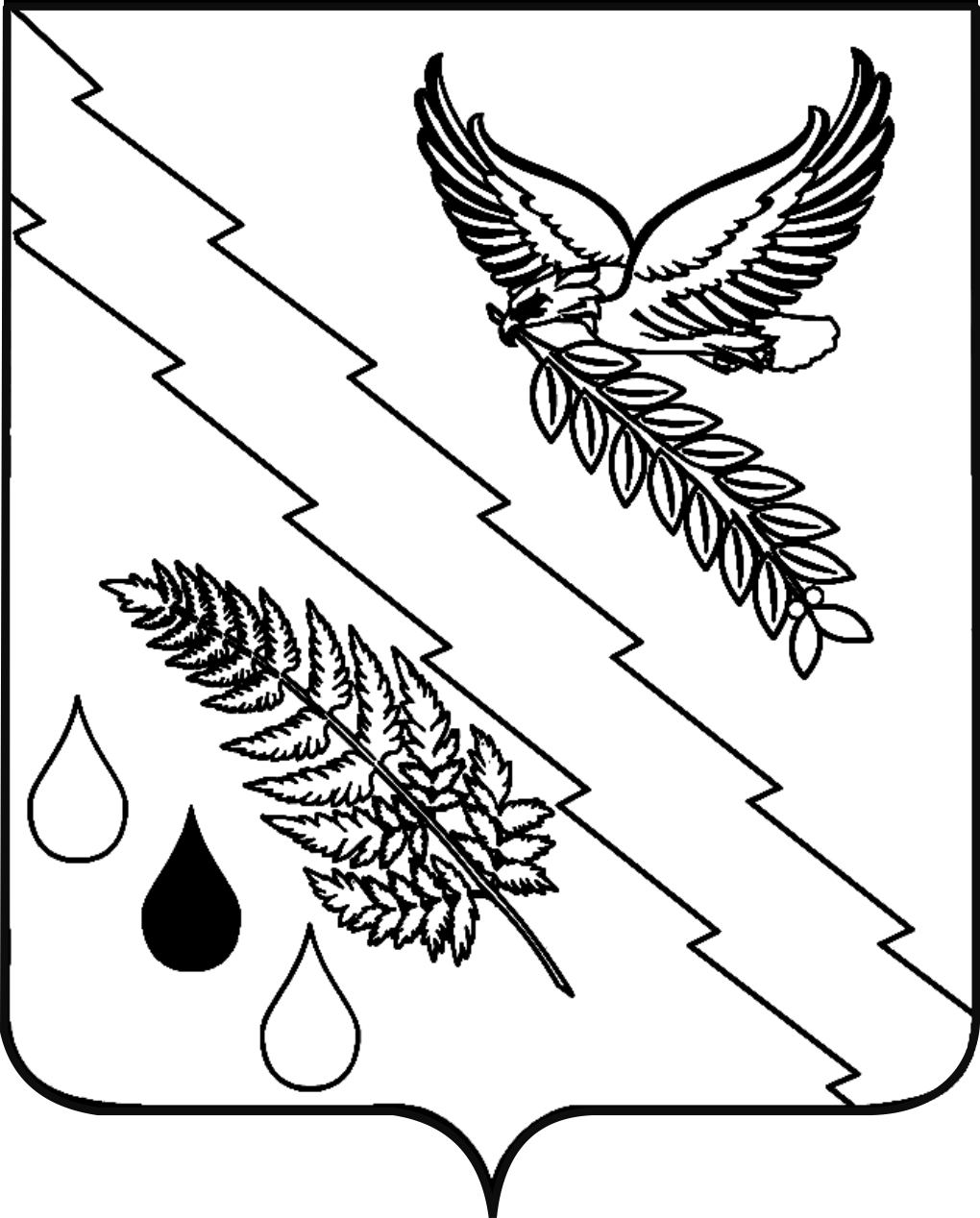 